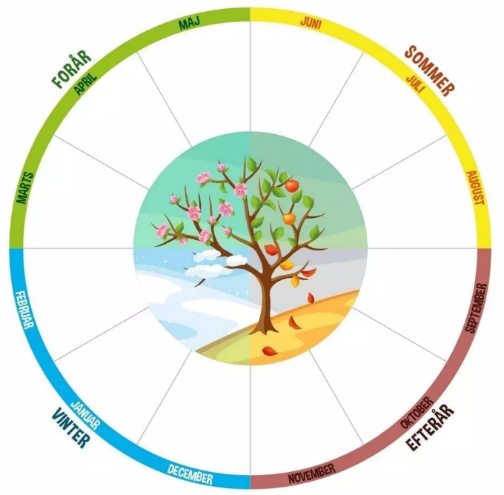 JanuarMandag uge 3Temamodul efter behovFebruarMandag uge 5MentaliseringMandag uge 8TryghedsfremmendeMartsMandag uge 10KonfliktforståelseAprilMandag uge 17StressMajJuniJuliAugustSeptemberMandag uge 37Samarbejde m/bio-familieOktoberMandag uge 41DynamikMandag uge 44TraumerNovemberMandag uge 47Temamodul efter behovDecember